10.5. – terénní cvičení ZEZ a BER – Lužické hory- vede – Lenka Pavlú, Jan Titěra, Martin Pudil a Martin Waldhauser (AOPK ČR – RP Liberecko)-  sraz – 7:50 před budovou T TUL (Třebízského 1244/2)- odjezd v 8:00  autobusem- předběžný harmonogram:8 - 8:30 přejezd Liberec - Jablonné v Podještědí8:30 - 10:00 mokřady v Jablonném v Podještědí (50.7628964N, 14.7558189E) 10  - 11 přejezd do Doubice (50.8835828N, 14.4638283E) a přesun pěšky na Spravedlnost 11 - 12:30 – Přírodní rezervace Spravedlnost – čedičový vrchol s květnatou bučinou (50.8800367N, 14.4673019E) - přestávka na svačinu12:30 - 15:15 přesun pěšky  do Chřibské (cca 3km ) se zastávkou v Přírodní rezervaci Marschnerova louka  (50.8750769N, 14.4749325E) a Přírodní památce Louka u Brodských (50.8668033N, 14.4760056E) – podmáčené louky s výskytem prstnatce májového, prstnatce fuchsova, kruštíku bahenního atd.15:30 - 16:30 přejezd z Chřibské (50.8656167N, 14.4755119E) do Liberce- návrat do Liberce cca v 16:30 - s sebou – pevná obuv (nepromokavá výhodou – mokřady), svačina a pití na celý den, případně kdo má, může si vzít dalekohledhttps://mapy.cz/s/hucokamade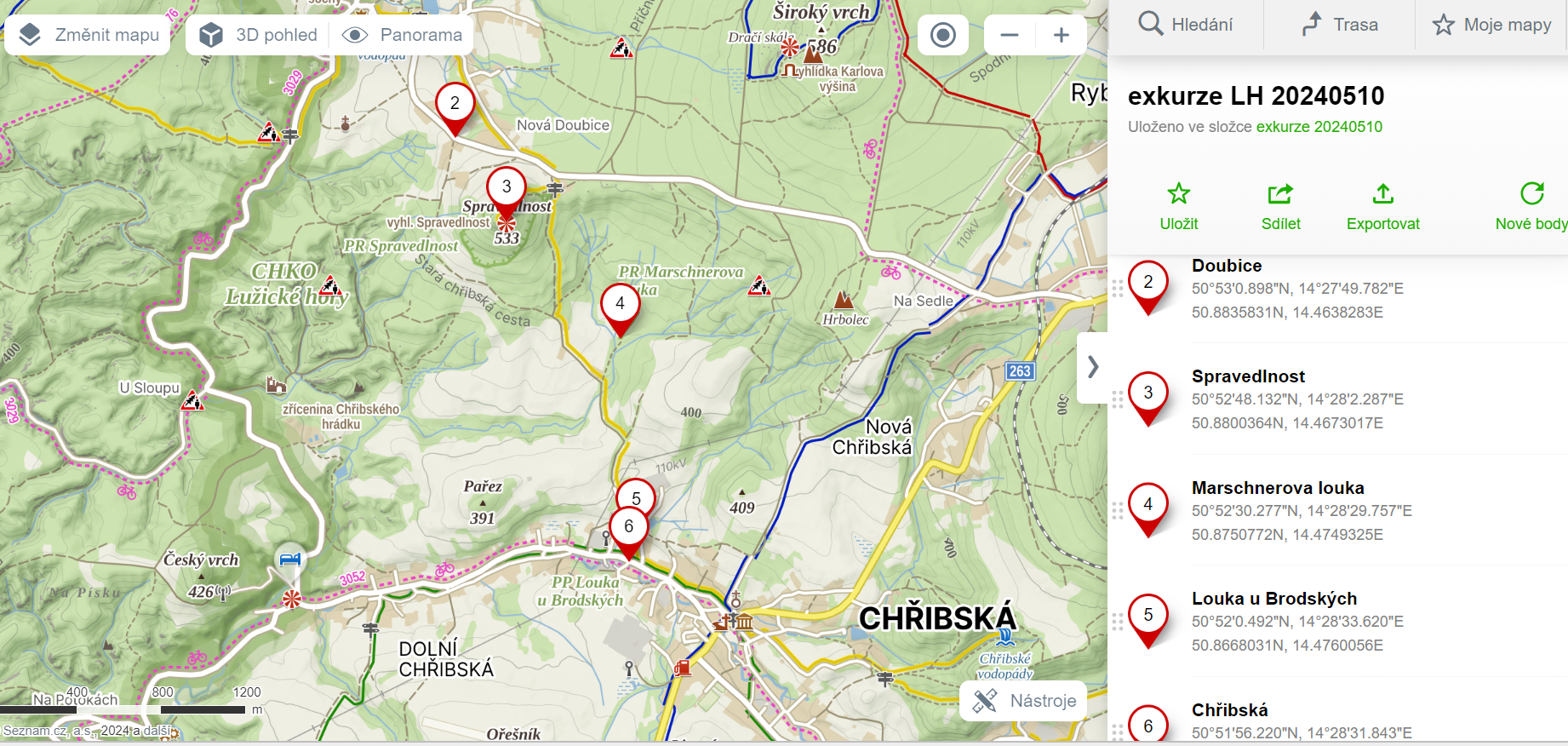 